Purpose: This document is used to request accreditation for the Subsurface Sewage Treatment Systems (SSTS) training that you, your business, or your agency is providing. An SSTS individual may also use this form to receive accreditation for a course they have attended, but for which the providers did not apply for accreditation.Instructions: Submit this application at least 30-days before the course to receive accreditation prior to the event. This application may be submitted for accreditation up to six months after the course was completed. If the training course is to be delivered more than once, an application must be submitted for each separate event. All incomplete applications will be returned.Mail completed application:	Minnesota Pollution Control Agency
c/o James Lipps
520 Lafayette Road North
St. Paul, MN 55155-4194Course Contact InformationTraining Course InformationAttachments
The items listed below must be included as supporting documents attached to this application. Check the box in the column to the left to verify that these items are attached.After Training is CompletedApplicant Certification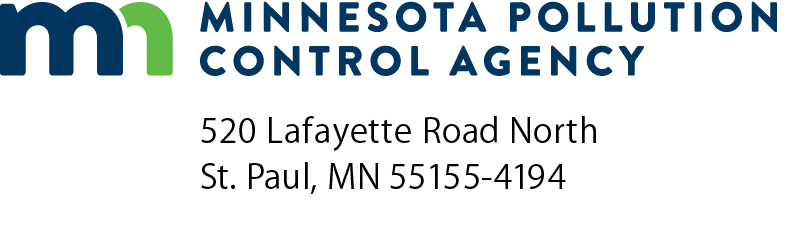 SSTS Training Course 
Accreditation ApplicationSubsurface Sewage Treatment Systems (SSTS) ProgramDoc Type: Certification Application1.Name:(First name)(First name)(First name)(First name)(Middle initial/name: Required)(Middle initial/name: Required)(Middle initial/name: Required)(Last name)(Last name)(Last name)(Last name)(Last name)(Last name)(Jr/Sr)2.Mailing address:Mailing address:Mailing address:City:State:State:Zip code:Zip code:3.County:Phone number:Phone number:Alt. phone number:Alt. phone number:4.Email address:Email address:1.Training course sponsor:Training course sponsor:2.Training date (mm/dd/yyyy):Training date (mm/dd/yyyy):3.Training course title:4.Training location:5.Training instructor(s):6.Select type and input amount of credits requesting (> 50 minutes training = 1 credit  –  refer to number 10)Select type and input amount of credits requesting (> 50 minutes training = 1 credit  –  refer to number 10)Select type and input amount of credits requesting (> 50 minutes training = 1 credit  –  refer to number 10)Select type and input amount of credits requesting (> 50 minutes training = 1 credit  –  refer to number 10)Select type and input amount of credits requesting (> 50 minutes training = 1 credit  –  refer to number 10)Select type and input amount of credits requesting (> 50 minutes training = 1 credit  –  refer to number 10) Number of basic pre-certification direct credits: Number of basic pre-certification direct credits: Number of basic pre-certification direct credits: Number of basic pre-certification direct credits: Number of specialty area pre-certification direct credits: Number of specialty area pre-certification direct credits: Number of specialty area pre-certification direct credits: Number of specialty area pre-certification direct credits: Number of continuing education direct credits: Number of continuing education direct credits: Number of continuing education direct credits: Number of continuing education direct credits: Number of continuing education related credits: Number of continuing education related credits: Number of continuing education related credits: Number of continuing education related credits:7.Describe the instructional materials used in the course below:Describe the instructional materials used in the course below:Describe the instructional materials used in the course below:Describe the instructional materials used in the course below:Describe the instructional materials used in the course below:Describe the instructional materials used in the course below:8.	Attach a course outline or agenda that lists start/stop times of each topic, including breaks/lunch.9.	Attach a summary of the credentials of the persons conducting the training that demonstrate the trainer’s educational and professional background; expertise in and knowledge of SSTS; state SSTS standards, rules, and statutes. In addition, specify topics on the agenda for which the trainer is responsible.10.	Attach a written objective that describes the purpose of the training course.For basic pre-certification courses, include how this training relates to soil treatment theory, design, and construction fundamentals; system operational requirements; statute and rule requirements; technology options and state licensing requirements; standards and criteria.For specialty area pre-certification courses, include how this training relates to performing the required responsibilities for each specialty area in Minn. R. 7083.0710 to 7083.0800.For continuing education courses, include how this training relates to the technical aspects of sewage; sewage treatment; SSTS; soil identification; soil interpretation; soil water movement; engineering or environmental health related to SSTS; land application of wastes; or other related topics.If you are requesting direct credits, include how the training relates to state SSTS rules, statutes, and administration of local ordinances; permitting and inspection.11.	Attach a blank certificate of attendance to be awarded to participants that attend the entire course listing the training course title, date, location, proposed amount and type of Minnesota Pollution Control Agency (MPCA) credit hours, participant’s name, and training sponsor.Submit a copy of every certificate of attendance awarded to participants attending the entire session to James Lipps, MPCA, 520 Lafayette Road North, St. Paul, Minnesota 55155.Maintain records of participants, attending the entire session for a minimum of three years.I hereby certify that the information provided is true and correct to the best of my knowledge.I hereby certify that the information provided is true and correct to the best of my knowledge.I hereby certify that the information provided is true and correct to the best of my knowledge.I hereby certify that the information provided is true and correct to the best of my knowledge.I hereby certify that the information provided is true and correct to the best of my knowledge.Type course contact’s nameType course contact’s nameSignature of course contactDate (mm/dd/yyyy)